English 20-2 Course OutlineTeacher: Mr. Burris	chrisb@fvsd.ab.ca
www.mrburrishlps.weebly.comHigh Level Public SchoolQuad 3: Janruary 30th – April 11thCourse Content:Unit 1: Learning from our Past –Mythology (Classic Vs. Modern) This multimedia unit proves an immersive experience as students study Greek mythology. Connections are made to modern heroes today in Pop-Culture (i.e Comics/graphic novels, music, fiction, film, etc). Students will connect their studies of Greek mythology to our modern world and their own lives.Unit 1 ramps up with a summary of Homer’s epic poem, “The Odyssey”, and comparison to Ethan Coen’s film, “Oh Brother, Where Art Thou?”“Walking Together” Workshop Digital resource–FMNI Initiative: Preserving the past through oral tradition.Unit 2: Truth & BetrayalMacbeth Graphic Novel Edgar Allan Poe’s “The Tell-Tale Heart”. Multi-genre texts. Watch out for the APP!Unit 3: Crime and CriminalsDreams and Redemption: Shawshank Redemption (film study) and multi-genre textsNovel Study: “Hole in my Life” by Jack Gantoshttp://www.goodreads.com/book/show/842087.Hole_in_My_LifeUnit 4: Out in the Real World - Media and CommunicationTechnical writingCritiquing media and advertising Job preparation: interviews, resumes, professional emailsAd creation & Promotions – collaboration with CTS Micro-BusinessOnline portfolio/resume build using Weebly.com! *A multi-genre unit will include poetry, visuals, film as literature, essay, short story, modern media, novels, and video clips. *Independent Reading will take place at the beginning of each class. Students in this class must bring some kind of reading material with them to class. This includes: iBooks, novels, magazines, graphic novels and comics, etc. Evaluation: Evaluation will be conducted through assignments, examinations and class participation (completion of homework and participation in class discussions). Course Assignments 40%(minor assignments are worth 15%, major assignments are worth 30%) Unit Tests and Quizzes 20% The majority of tests will be completed using www.socrative.comProjects 20%Final Exam 20% 
Course Objectives The senior high school English language arts program highlights six language arts—listening, speaking, reading, writing, viewing and representing. Five general outcomes are the foundation of the program. Students will speak, read, write, view and represent to: Explore thoughts, ideas, feelings and experiences Comprehend literature and other texts in oral, print, visual and multimedia forms, and respond personally, critically and creatively  Manage ideas and information  Create oral, print, visual, and multimedia texts, and enhance clarity and artistry of communication  Respect, support and collaborate with others Classroom Expectations 1. Attend Your success in this class is reliant on regular attendance. Legitimate and occasional misses don’t often interfere with success, but choices to miss class without a legitimate reason are problematic. When you do miss class, there are many ways to get the information you need: coming to see me, emailing me, visiting my website (www.mrburrishlps.weebly.com).2. Arrive on timeIt is expected that you will be ready to start work when the bell rings for the class to begin. This means that you are in the classroom, at your desk, with your books and other supplies with you. If you are late, please enter quietly and quickly and inform me later of the reason. Too many accumulated lates will result in a consequence. If the problem persists, you will be referred to the appropriate vice-principal and the policies on lates outlined in the student handbook will be followed.  Refer to Chief Louis’ quote for guidance 3. Bring supplies Please have the following supplies with you every day:  Coiled notebook or binder (optional)  	Pen-blue or black  	Highlighter (1 or more colours)  Dictionary and Thesaurus  A book for silent reading (you must have this with you every day. We will be silent reading for the first ten minutes of every class.4. Hand in assignments It is expected that you hand in assignments on the date assigned at the START of class. If you are away when an assignment is collected, please make prior arrangements if possible or hand it in immediately upon your return. I prefer a paper copy of assignments, but if it is necessary you may send me an email with the assignment attached. 5. Be Respectful  Consider the learning needs of others. This includes cell phones, ipods, and mp3 players. In accordance to school policy, cell phones are to be turned off and out of sight during class. Please put ipods and mp3 players away during instruction, discussion, and tests and quizzes (Socrative tests are the exception). Misuse will result in confiscation and you will lose this privilege for the semester.  Put-downs and negative language are not acceptable. As this is often a discussion-based course, you must allow for differences without animosityWelcome to English 20-2!! 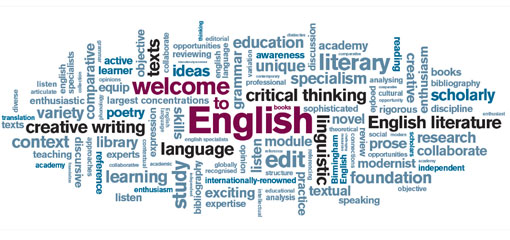 